De conformidad con lo establecido en la Normas Técnicas sobre Presupuesto Público N-1-2012-DC-DFOE, emitidas por medio de Resolución R-DC-024-2012 del Despacho del Contralor, a continuación, se presenta el Informe de Evaluación Presupuestaria del FONAFIFO correspondiente al primer semestre del 2020.ANÁLISIS DEL COMPORTAMIENTO DE LA EJECUCIÓN DE LOS INGRESOSCuadro Nº 1FONDO NACIONAL DE FINANCIAMIENTO FORESTALEjecución Presupuestaria de Ingresos, al 30 de junio del 2020 (Expresada en colones)1. A. Comentarios sobre los Ingresos El cuadro anterior muestra los ingresos percibidos durante el primer semestre de acuerdo a las fuentes de financiamiento que a continuación se detallan;Cuadro Nº 2Fondo Nacional de Financiamiento ForestalIngresos por Fuente de FinanciamientoPeriodo 2020Con respecto a los ingresos, a continuación, se detallan los aspectos más relevantes:En el primer semestre del año 2020, el MINAE transfirió del Presupuesto Ordinario de la República la suma de ¢5.356.420.222 por concepto del Impuesto Único a los Combustibles, tal como lo indica el artículo Nº 5 de la Ley N° 8114 “Ley de Simplificación y Eficiencia Tributaria”. Dicha suma percibida equivale al 36% de los recursos presupuestados.  De acuerdo al Decreto Ejecutivo No 32868, la Dirección de Aguas por medio del MINAE transfirió la suma de ¢401.521.806, equivalentes a un 27% de los ingresos estimados por concepto del canon por aprovechamiento de agua.Con base al inciso g) del artículo No 47 de la Ley N° 7575 “Ley Forestal”, se percibieron recursos por la suma de   ¢50.608.432 por concepto del impuesto a la madera, lo que representa el 25% de los recursos a transferir por parte del Sistema Nacional de Áreas de Conservación (SINAC).Por su parte, en cuanto a la venta de servicios, se captaron ingresos adicionales por la suma de ¢125.876.259, equivalentes a un 43% del total presupuestado, por concepto de venta de Unidades Costarricenses de Carbono (UCC´s), Viaje Limpio y convenios de aporte financiero para el Programa de Pago de Servicios Ambientales. Con respecto a los reintegros en efectivo por concepto de devoluciones de pago por parte de los beneficiarios del Programa de Pago de Servicios Ambientales, se percibieron recursos por la suma de ¢107.780.286, lo que equivale a un 107% del total presupuestado. Al cierre del primer semestre del año 2020, FONAFIFO presentó recursos de superávit acumulados por la suma de ¢9.647.805.709, conformados por un superávit libre de ¢394.011.195 y un superávit específico (exclusivamente para el pago de contratos de servicios ambientales) de ¢9.253.764.514. 1. B Limitaciones La Administración del FONAFIFO realizó las gestiones de cobro respectivas ante las instancias correspondientes como lo son el MINAE, el SINAC y la Dirección de Aguas.Sin embargo, debido a la pandemia por COVID 19, el Gobierno ha tenido que priorizar la utilización de recursos, incluido el Impuesto al combustible, para financiar otras necesidades relacionadas con la pandemia, además de la baja recaudación que se ha presentado debido a la restricción vehicular que ha implementado el Gobierno como medida para contener el contagio, a  esta situación se suma la difícil condición fiscal que presenta el país, debido a estas circunstancias la recaudación del Impuesto Único a los combustibles ha sido muy complicada y a la fecha la institución solo ha percibido el 36% de lo presupuestado.ANÁLISIS DEL COMPORTAMIENTO DE LA EJECUCIÓN DE LOS EGRESOSEn el siguiente cuadro se muestra la ejecución de las subpartidas de egresos, según el siguiente detalle:Cuadro Nº 3FONDO NACIONAL DE FINANCIAMIENTO FORESTALEjecución Presupuestaria de Egresos, al 30 de junio del 2020(Expresada en colones)2. A. Comentarios sobre la Ejecución de los EgresosCon respecto a los egresos entre los aspectos de mayor relevancia se encuentran los siguientes:REMUNERACIONESEn este grupo se presupuestó la suma de ¢1.929.755.786, de los cuales en el primer semestre se ejecutó la suma de ¢910.030.646, equivalentes a un 47%. Estas erogaciones permiten atender las obligaciones salariales de las 89 plazas con cargos fijos del FONAFIFO. SERVICIOSEn este grupo se presupuestó la suma de ¢956.919.207, de los cuales en el primer semestre se ejecutó la suma de ¢191.005.953, equivalentes a un 20%. La contratación de servicios permite atender necesidades de diversa naturaleza identificados como necesarios para el funcionamiento del FONAFIFO.MATERIALES Y SIMINISTROS En este grupo se presupuestó la suma de ¢87.580.148, para la adquisición de materiales como combustibles, productos eléctricos, telefónicos y de cómputo, entre otros, de estos recursos, se ha ejecutado en el primer semestre la suma de ¢10.701.154, equivalente a un 12%.BIENES DURADEROSEn este grupo se presupuestó la suma de ¢187.035.368, de los cuales, en el primer semestre del año 2020, se ejecutaron ¢9.308.084, equivalentes a un 5%. TRANSFERENCIAS CORRIENTESEn este grupo se presupuestó la suma de ¢943.558.598, de los cuales en el primer semestre se ejecutó la suma de ¢443.267.886 equivalentes a un 47%.A continuación, se detallan las transferencias más relevantes realizadas durante el año;¢23.833.505 a Internacional Tropical Timber Organization, según el acuerdo país establecido. ¢100.818.431, al Fideicomiso 544-03 FONAFIFO/Banco Nacional “Fondo de impuesto Forestal”, correspondiente a la transferencia recibida del impuesto a la madera.¢28.244.106, al Fideicomiso 544-03 FONAFIFO/Banco Nacional “Fondo de impuesto Forestal”, correspondiente a lo recaudado por reintegros de PSA.¢175.000.000 al Fideicomiso 544-2, para el financiamiento de gastos operativos de conformidad con el presupuesto ordinario para el 2020.110.076.483 fondos destinados a la Oficina Nacional Forestal, según lo establecido en el artículo N° 64 del Reglamento a la Ley Forestal N° 7575282.412 al Fideicomiso 1052 Fondo de Biodiversidad Sostenible por el pago de eco-marchamos¢5.012.948, para el pago de prestaciones legales e incapacidades de funcionarios, indemnizaciones, reintegros o devoluciones y el reconocimiento económico a los estudiantes de colegios técnicos que desarrollan su práctica profesional en FONAFIFO.Transferencias de CapitalEn este grupo se presupuestó la suma de ¢16.429.325.759, de los cuales al cierre del primer semestre se ejecutó la suma de ¢4.999.393.922, equivalente a un 30%. Este grupo presupuestario corresponde a la actividad sustantiva del FONAFIFO en donde se transfieren recursos a los propietarios (as) de contratos por pago de servicios ambientales. A continuación, se detallan por año de contrato y actividad, los pagos realizados:Cuadro Nº4Fondo Nacional De Financiamiento ForestalDetalle De Pagos Por Servicios AmbientalesDEL 01/01/2020 al 30/06/2020(Expresado En Colones)  HAS =HECTAREA  SAF=SISTEMAS AGROFORESTAL2. B Limitaciones Durante el primer semestre la situación de la emergencia sanitaria por COVID 19 ha generado impactos negativos en la ejecución presupuestaria de la institución, este impacto se ha visto especialmente en las partidas de Remuneraciones por la aplicación de normativa como el Decreto Ejecutivo N 42286-MTSS-H-MIDEPLAN correspondiente a la suspensión del aumento general al salario base 2020, en la partida de Servicios especialmente se vio afectada la programación de giras de campo para el monitoreo de los contratos de PSA por lo cual la ejecución en viáticos y transporte fue baja. En cuanto a la partida de Transferencias de Capital también se ha dado afectación, por un lado la aplicación de medidas como la restricción  vehicular disminuyó la cantidad de visitas que debían hacer los regentes para comprobar las condiciones del bosque y poder reportarlo para la realización del pago, adicionalmente, en cuanto al proceso de  contratación de nuevas hectáreas para el Programa de Pago por Servicios Ambientales, se han presentado varias situaciones que han dificultado su implementación, entre ellas:La resolución que posibilita el pago de los nuevos contratos fue publicada hasta el mes de abril. El inicio de la contratación estaba supeditado a la publicación de un decreto que modificaba el reglamento a la ley forestal y que era necesario para poder iniciar la contratación este año, y fue publicado hasta el 10 de junio.  Hubo cambios en el manual de procedimientos, en el proceso de PSA y en la forma en que los regentes deberán entregar los documentos. Se crearon las condiciones para poder hacer el pago de forma anticipada, lo cual implica ajustes a la plataforma informática y a nivel legal, ajustes en los que aún se trabaja.LIQUIDACION Y RESULTADO Fondo Nacional de Financiamiento ForestalLiquidación Presupuestaria al 30 de junio del 2020 (Expresado en colones)Composición del SuperávitDe acuerdo a la liquidación anterior el superávit específico es por la suma de ¢9.253.794.514, lo cual corresponde a los recursos comprometidos para atender las obligaciones financieras por contratos existentes en el Programa de Pago de Servicios Ambientales.ANÁLISIS DEL AVANCE DE LOS OBJETIVOS Y METASDesempeño Institucional  y programáticos, en términos de eficiencia, eficacia, economía y calidad A continuación, se detallan las desviaciones de relevancia y resultados de lo alcanzado con respecto a lo estimado para cada uno de los programas presupuestarios. El Fondo Nacional de Financiamiento Forestal (Fonafifo), con más de 20 años de ser el medio por el cual el Estado recompensa a quienes poseen bosques con vocación forestal a través de la ley forestal N° 7575 define en su artículo 46 que: “Se crea el Fondo Nacional de Financiamiento Forestal, cuyo objetivo será financiar, para beneficio de pequeños y medianos productores, mediante créditos u otros mecanismos de fomento del manejo del bosque, intervenido o no, los procesos de forestación, reforestación, viveros forestales, sistemas agroforestales, recuperación de áreas denudadas y los cambios tecnológicos en aprovechamiento e industrialización de los recursos forestales. También captará financiamiento para el pago de los servicios ambientales que brindan los bosques, las plantaciones forestales y otras actividades necesarias para fortalecer el desarrollo del sector de recursos naturales, que se establecerán en el reglamento de esta ley.El Fondo Nacional de Financiamiento Forestal contará con personería jurídicainstrumental; salvo que el cooperante o el donante establezca condiciones diferentes para los beneficiarios.”La institución entonces, se vincula con el Plan Nacional de Desarrollo e Inversión Pública 2019-2022 de la siguiente manera: De modo que el Fondo a través de sus Programas de Crédito y Pago por Servicios Ambientales (PSA) para este semestre cuenta con 62 créditos ligados a contratos de PSA y con una cartera crediticia activa que alcanza ¢ 4.363.387,23 de colones. El financiamiento forestal, asiste al país desde una perspectiva de desarrollo sostenible, en la cual el bosque es dinamizador de economías locales, que a la vez, preservan los recursos naturales y proveen a la sociedad de servicios ambientales (almacenamiento de carbono, biodiversidad, recurso hídrico, belleza escénica y otros), provenientes de los bosques y plantaciones forestales. Por lo que, entre mayor es la inversión forestal, mayor es la capacidad que tiene el país de hacerle frente a los embates del cambio climático, a la vez que promueve mejores prácticas para la mitigación en las actividades forestales.La gestión institucional, se centra en alcanzar los mejores resultados posibles, enfocados en que cada vez el país tenga mayor capacidad para conservar los recursos naturales y su vez beneficiar directamente las personas productoras de servicios ambientales. El valor público de la institución, está en la gestión institucional; basada en altos estándares de servicio público, siempre enfocado, en facilitar condiciones habilitantes para quienes poseen tierras con vocación forestal, tanto para mejorar sus medios de vida, como para estimular la protección del medio ambiente. Asimismo, los resultados obtenidos son muestra del compromiso institucional con maximizar el uso de los recursos, usarlos eficientemente y que, estos a su vez, sean de fácil acceso para que cada vez sea mayor la cantidad de personas beneficiarias. Con los mecanismos de financiamiento mencionados, más la inclusión del Programa de Plantaciones de Aprovechamiento Forestal (PPAF), la institución ha comprendido la necesidad de quienes poseen tierras y plantaciones forestales, brindando asesoría técnica y sobretodo, obteniendo provecho de las posibilidades que brindan las alianzas interinstitucionales y con organizaciones del sector. Dado lo anterior, en los siguientes cuadros se muestra el avance de las metas estratégicas institucionales de los programas Financiamiento Forestal y Proyectos Especiales. Estos, muestran las metas de cada indicador, así como su avance semestral físico y porcentual. Programa Presupuestario: Financiamiento ForestalPrograma Presupuestario: Proyectos Especiales Se logró el pago a 116.456,91 hectáreas en todo el país, con más de 49 millones de toneladas de dióxido de carbono equivalente contenido en las tierras y plantaciones forestales sometidas al PSA, bajo el esquema de pago por servicios ambientales. Asentar, que se sumó dentro de las actividades de PSA Sistemas Mixtos, y aunque el avance es lento se debe resaltar que para este año se efectuó  un ajuste al esquema con el fin de ampliar el tope del tamaño de finca permitido, de manera tal que resulte  más acorde con la realidad de finca pequeña del país, de igual manera la cantidad máxima de árboles, y el área máxima de las actividades de protección de la cobertura y regeneración natural, procurando impulsar una mayor participación en este tipo de  proyectos, aunado a lo anterior, indicar que para este semestre la inclusión fue de 13 proyectos, este número de proyectos es estable y  ligeramente menor al planificado según la dinámica del pago por de servicios ambientales;  que normalmente requiere de casi un semestre para la recepción de solicitudes, calificación, valoración y registro, y dedica la última mitad del año para la formalización  y pago de contratos nuevos.Se otorgaron al 30 de junio en operaciones del periodo un monto de ¢4.363.387,23 colones en créditos, a productores que invierten en la producción y desarrollo agroforestal, en todo el país, principalmente concentrados en los sub programas de Fomento Productivo e Industria Forestal, que centran su destino a proyectos que utilizan el bosque y los productos que se obtienen de estos para crear cadenas de valor productivas. La institución, ha logrado entender a sus beneficiarios, y por ende, mejorado la atención que se les brinda a través de capacitaciones y actividades varias, que incluyen no solo el desarrollo forestal, sino el manejo integral de la finca y su posicionamiento en la cadena de valor. En el PPAF, se incluyeron 18 nuevos proyectos que suman un total de 40 hectáreas y se logró capacitar a 60 productores, las mismas se han realizado de forma virtual, utilizando la aplicación WhatsApps donde se les han enviado charlas, videos y presentaciones en los temas relacionados con el establecimiento de proyectos, preparación del terreno, siembra de árboles, fertilización, control de malezas, entre otros. Asimismo la institución, consiente de su avance lento en este indicador  ha redoblado esfuerzos para contratar un promotor que se encargue de motivar y gestionar una mayor participación  y cuyos frutos se esperan cosechar al cierre del año.Por otro lado, en la captación de recursos financieros como parte de los Convenios para financiamiento de PSA, se logró captar para este semestre un total de $911.952,66 correspondiente a Canon de Agua; Bosque Vivo OSA; Convenios; Vuelo Limpio y UCC.Y un avance de 23.59% correspondiente al Porcentaje de ejecución presupuestaria del programa de crédito, que corresponde a 27 créditos nuevos y 3 desembolsos de créditos vigentes en el periodo. Destacar que se han aprobado créditos nuevos, sin embargo, no se lograron formalizar al 30 de junio, por lo que se reportan en el siguiente semestre.Como se puede observar, los resultados muestran un avance normal en temas que la institución ha definido como claves y que espera integrar para la última mitad del año para cumplir con las metas definidas, además, que estas están vinculadas con las líneas de desarrollo situadas así en las intervenciones estratégicas del PNDIP 2019-2022. Estos resultados muestran una institución pública enfocada en crear mayor valor público.Desviaciones de mayor relevancia y medidas correctivasDados los resultados obtenidos, la institución debe ajustar acciones mejoras, con respecto a la Cantidad de proyectos de sistemas mixtos de agroforestería sometidos al Programa de PSA; propiciando todas las condiciones necesarias para, según la dinámica de programa, utilizar el último semestre del año para la formalización y pago de nuevos contratos. Para la cantidad de proyectos agroforestales financiados por el PPAF, indicar que a la fecha de realización de este informe se cuenta con más proyectos aprobados, sin embargo, por la fecha de corte se reportarán en el próximo avance, acentuar que se hizo la contratación de un promotor adicional para colocación de nuevos proyectos relacionado con Sistemas Agroforestales y Silvopastoriles.Y finalmente en lo correspondiente al Porcentaje de ejecución presupuestaria del programa de crédito, las acciones a seguir son: Retomar e intensificar las actividades de promoción del Programa de Crédito y la Readecuación de varias operaciones vigentes, debido a la afectación de las actividades productivas producto del COVID-19. SITUACIÓN ECONÓMICA FINANCIERA Fondo Nacional de Financiamiento ForestalEstado de Situación FinancieraAl 30 de junio del 2020-En miles de colones-   Estado de Situación Financiera Caja y Bancos - Fondos EspecialesEl saldo de caja y bancos correspondiente al 30 de junio del 2020, es por un monto de ¢9.662.990,30 mil, de acuerdo a los estados de cuenta emitidos por el Banco Nacional de Costa Rica y la Tesorería Nacional, están debidamente conciliados de acuerdo a la Directriz CN-005-2010 “Conciliación de cuentas reciprocas entre instituciones públicas y la aplicación del devengo” y cuyo detalle se encuentran en la sección de auxiliares del presente documento.Cuentas por cobrar a corto plazoEl saldo en cuentas por cobrar al 30 de junio del 2020 por un monto de ¢56.345,89 mil, se encuentra conciliado con base a la Directriz CN-001-2005.Está compuesto de la siguiente forma:Arreglos de pago por contratos de PSA por ¢37.617,97Documentos a cobrar a funcionarios por ¢103,33Facturas por venta de créditos de carbono por ¢15.350,11Anticipos de vacaciones  por ¢1.448,72Anticipos a funcionarios y servidores públicos por ¢264,90 Otras cuentas a cobrar a corto plazo por ¢1.560,85Cuentas por cobrar a largo plazoAl cierre del primer semestre la cuenta tiene un saldo de ¢3.983,90 mil, que corresponde específicamente a: Arreglos de pago por contratos de PSA por ¢3.983,90 milBienes no concesionadosAl 30 de junio del 2020 cuenta con un saldo de ¢275.134,38 millones y se compone de dos rubros importantes:Propiedad, Planta y equipo por un monto de ¢263.136,42 millones.Bienes Intangibles no concesionados, por un monto de ¢11.997,95 millones.En cuanto a la propiedad planta y equipo el auxiliar de la contabilidad es conciliado con el Sistema de Registro y Control de Bienes de la Administración Pública “SIBINET”, como se indica en la Directriz CN-01-2010.El siguiente cuadro detalla los bienes duraderos al cierre del primer semestre del año:Fondo Nacional de Financiamiento ForestalDetalle de Bienes DuraderosAl 30 de junio de 2020A continuación, se detalla la cuenta de derechos al cierre del primer semestre del año:Fondo Nacional de Financiamiento ForestalDerechosAl 30 de junio de 2020Inversiones PatrimonialesAl 30 de junio del 2020, la cuenta tiene un saldo de ¢5.109.896,32 mil, los mismos corresponden al reconocimiento en los Estados Financieros del FONAFIFO del aporte y los resultados acumulados del Fideicomiso 544 FONAFIFO/BNCR, según la Política Contable N° 1-67 por la Dirección General de Contabilidad.Deudas a corto plazo	Al 30 de junio del 2020, la cuenta tiene un saldo de ¢468.510,68 mil.Corresponde a:Deudas sociales y fiscales a corto plazo, por la suma de ¢328.614,38 milTransferencias a pagar a corto plazo, por la suma de ¢510,63 mil. Documentos a pagar a corto plazo por ¢139.385,68CAPITALEl saldo al 30 de junio del 2020 es de ¢7,362,170.58 mil, el cual corresponde al registro del patrimonio inicial del Fondo Nacional de Financiamiento Forestal en cumplimiento a lo solicitado por la Contabilidad Nacional, mediante oficio DCN-1542-2013.FONDO NACIONAL DE FINANCIAMIENTO FORESTALEstado de ResultadosAl 30 de junio de 2020(En miles de colones) Estado de Rendimientos Financiero Ingresos y resultados positivos por ventasCorresponde a ingresos por venta de servicios por un monto de ¢140.525,39 mil, son principalmente ingresos provenientes de ventas de “Vuelo Limpio”, Unidades Costarricenses de Carbono UCC´s, convenios por compra/venta de servicios ambientales, ingresos por afectaciones e intereses por depósitos bancarios.Ingresos por transferencias corrientes El saldo de la cuenta ingresos por transferencias corrientes al 30 de junio del 2020 es por ¢50.608,43 mil y corresponde a impuesto a la madera, esta cuenta se encuentra debidamente conciliada de acuerdo a la Directriz CN-005-2010.Ingresos por transferencias de capitalEl saldo de la cuenta ingresos por transferencias de capital al 30 de junio del 2020 es por ¢1.606.876,80 y corresponde a transferencia por Impuesto Único a los Combustibles y transferencia por Canon de Agua, esta cuenta se encuentra conciliadas de acuerdo a la Directriz CN-005-2010. Es importante indicar que ¢4.151.065,23 del total de recursos percibidos durante el primer semestre, amortizaron la cuenta por cobrar que existía por parte del Ministerio de Hacienda con FONAFIFO.RemuneracionesIncluye gastos al personal como sueldos para cargos fijos, anualidades, dedicación exclusiva y/o prohibición, carrera profesional, salario escolar, aguinaldo, contribuciones a la Caja Costarricense del Seguro Social y el monto para este periodo es la suma de                       ¢ 960.129,32 mil.Servicios Se refieren a gastos por servicios públicos, vigilancia, limpieza, seguros, gastos de viajes y transporte, actividades de capacitación, servicios en ciencias económicas, entre otros. El saldo de la cuenta al 30 de junio del 2020 es por un monto de ¢330.320,79 mil.Es importante destacar que en el caso del registro de alquiler de edificio se aplica la directriz CN-003-2010.Materiales y suministros Al 30 de junio del 2019, se registra un saldo por ¢10,940.88 mil, que corresponde al registro por gastos de combustible y productos electrónicos.Consumo de bienes distintos de inventariosEl gasto por depreciación y agotamiento de los bienes duraderos al 30 de junio del 2020, es por un monto de ¢12.935,14 mil, lo cual es calculado según lo indicado en las directrices CN-001-2005, CN-001-2010 y lo establecido en la Ley de Impuesto sobre la Renta.Gastos por transferencias corrientes y de capitalAl cierre del 30 de junio del 2020 esta cuenta presenta un saldo por ¢4.684.879,38 y corresponde principalmente al pago de servicios ambientales, la cual es la actividad sustantiva de la institución, también corresponde a las transferencias realizadas al Fideicomiso 544-03 “Fondo de impuesto Forestal” por recursos provenientes del impuesto a la madera, así como la transferencia de recursos producto de reintegros de PSA y transferencia de recursos para las gastos operativos del fideicomiso. Ahorro y/o desahorro del períodoComo producto de los ingresos menos de los gastos del primer semestre del 2020, la institución presenta un desahorro de -¢4.144.370,07.Estado de Flujo de Efectivo         FONDO NACIONAL DE FINANCIAMIENTO FORESTAL     Estado de Flujo de Efectivo	Al 30 de junio de 2020	 (En colones)Estado de Cambios en el Patrimonio       FONDO NACIONAL DE FINANCIAMIENTO FORESTAL        Estado de Cambios Patrimonio Al 30 de junio de 2020(En colones)Análisis HorizontalFONDO NACIONAL DE FINANCIAMIENTO FORESTALEstado de Situación FinancieraAl 30 de junio de 2020(En miles de colones)Comentarios al Balance de Situación FinancieraAl cierre del primer semestre del 2020 FONAFIFO cuenta con un activo total de ¢15.773.743,27 mil; con relación al periodo anterior existe un decremento del -72,25% equivalente a ¢-41.069.944,75 mil, esta disminución se refleja especialmente en las cuentas de documentos a cobrar a largo plazo y bienes intangibles no concesionados y se debe al cambio en la política contable para el registro de los  derechos adquiridos por la institución con respecto a los contratos por servicios ambientales formalizados. Con respecto al pasivo, la institución cuenta al 30 de junio del 2020 con un pasivo total de ¢481.383,21, el cual, con respecto al mismo periodo del año 2019, presenta una disminución de un -98,65% relativa y absoluta de ¢-35.249.194,30 mil. Esta disminución obedece al cambio en la política contable para el registro de contratos por servicios ambientales por pagar y se refleja en las cuentas de documentos a pagar a orto plazo y documentos a pagar a largo plazo.Con respecto al patrimonio de la institución, en el estado de situación al 30 de junio del 2020, existe un saldo de ¢15.292.360,06 mil, el cual presenta una disminución con respecto al año anterior de un -27,57%, esto se ve especialmente reflejado en la cuenta resultados del ejercicio, en la cual se presenta un valor negativo y una disminución muy importante, dicha disminución obedece a la amortización que durante este año realizó a la cuenta por cobrar al Ministerio de Hacienda y con base a las recomendaciones de las auditorías externas realizadas.FONDO NACIONAL DE FINANCIAMIENTO FORESTALEstado de ResultadosAl 30 de junio de 2020(En miles de colones)Comentarios al Estado de ResultadosLa Institución muestra ingresos por un total de ¢1.897.698,17 mil, comparativamente con respecto al mismo periodo del año anterior, se presenta una disminución en los ingresos de un -68,74%, dicha tendencia se ve reflejada especialmente en cuenta transferencias de capital del sector público, la cual presenta una disminución de un -71,90% en términos relativos y de ¢-4.112.199,00 mil en términos absolutos, obedece a la amortización que durante este año se realizó a la cuenta por cobrar al Ministerio de Hacienda y con base a las recomendaciones de las auditorías externas realizadas.Con respecto a los gastos al cierre del 30 de junio del 2020, FONAFIFO presenta egresos por un monto total de ¢6.042.068,24 mil, se observa que con respecto al mismo periodo del año anterior se presenta una disminución en el total de egresos por un monto de -¢222.958,60 mil, lo que equivale a un -3,56%. Entre las cuentas que muestran una mayor tendencia de disminución se encuentran las transferencias corrientes al Sector Privado Interno con una disminución por ¢-547.173,62 lo que equivale a un -11.11%, por el contrario la cuenta de transferencias corrientes al Sector Público Interno, muestra un crecimiento de un 328,96% on respecto al mismo periodo del año anterior.Como producto del resultado antes indicado, al 30 de junio del 2020 FONAFIFO presenta un desahorro por ¢-4.144.370,07 mil.Análisis VerticalFONDO NACIONAL DE FINANCIAMIENTO FORESTAL           Balance de Situación FinancieraAl 30 de junio de 2020(En miles de colones)Comentarios al Balance de SituaciónEl cuadro anterior nos muestra que los activos de la institución están concentrados en los activos corrientes, específicamente en la cuenta de efectivo la cual representa el 61,26% del total de activos, esta cuenta corresponde  a las disponibilidades en Instituciones Públicas Financieras.En cuanto a los pasivos de la Institución, su totalidad se concentra en el pasivo corriente, especialmente en la cuenta deudas sociales y fiscales a corto plazo la cual está compuesta por las remuneraciones básicas a pagar como vacaciones, salario escolar, decimotercer mes, así como las contribuciones obreras y patronales a la seguridad social, y los impuestos al asalario y de renta.FONDO NACIONAL DE FINANCIAMIENTO FORESTALEstado de ResultadosAl 30 de junio de 2020(En miles de colones)Comentarios al Estado de Resultados:Con base al cuadro anterior se observa que la mayoría de los ingresos de FONAFIFO se concentran en la cuenta transferencia de capital del Sector Público Interno, siendo esta la principal fuente de financiamiento, pues representa un 84,68% del total de ingresos de la institución. Por su parte, en cuanto a los gastos, las transferencias corrientes representan el mayor gasto de la institución, específicamente la cuenta transferencias corrientes del sector privado interno, la cual representa el 72,42% del total de egresos del primer semestre del 2020, dichas transferencias corresponden especialmente al pago de contratos de servicios ambientales y el impuesto a la madera.Razones FinancierasPor la naturaleza de la institución, consideramos que las siguientes razones financieras son las que generan información para la toma de decisiones.Razón Circulante:La razón circulante del FONAFIFO al cierre del primer semestre del 2020 refleja un resultado de 21,57 veces. Lo que representa la cantidad de veces que los activos corrientes alcanzarían para pagar los pasivos a corto plazo.Razón de Endeudamiento: La razón de deuda del FONAFIFO es de un 0,03%, %, lo cual no representa un riesgo significativo al contar con deudas relativamente pequeñas para el la institución.MEDIDAS CORRECTIVAS Y ACCIONES DE MEJORADados los resultados obtenidos, la institución implementa acciones encaminadas a mejorar la ejecución presupuestaria, que permitan minimizar los efectos negativos provocados por la emergencia sanitaria por COVID 19 y la grave situación fiscal que enfrenta el país.Se dará continuidad a las acciones implementadas desde inicios de año dirigidas especialmente a fortalecer la capacidad de ejecución del programa de Pago por Servicios Ambientales, como la creación de una Comisión interna con el objetivo de proponer acciones concretas a fin agilizar los procesos de pago de los contratos de PSA.CODIGOINGRESOSPresupuesto AprobadoTotal Ingresos Reales% Ejecución1.0.0.0.00.00.0.0.000INGRESOS CORRIENTES609.221.798293.392.52148%1.3.0.0.00.00.0.0.000INGRESOS NO TRIBUTARIOS408.381.798242.784.08959%1.3.1.0.00.00.0.0.000VENTA DE BIENES Y SERVICIOS295.181.798125.876.25943%1.3.1.2.09.00.0.0.000OTROS SERVICIOS295.181.798125.876.25943%1.3.1.2.09.09.0.0.000VENTA DE OTROS SERVICIOS295.181.798125.876.25943%1.3.2.0.00.00.0.0.000INGRESOS DE LA PROPIEDAD2.200.0002.225.609101%1.3.2.3.00.00.0.0.000RENTA DE ACTIVOS FINANACIERO2.200.0002.225.609101%1.3.2.3.03.00.0.0.000OTRAS RENTAS DE ACTIVOS FINANCIEROS2.200.0002.225.609101%1.3.2.3.03.01.0.0.000INTERESES SOBRE CUENTAS CORRIENTES Y OTROS DEPOSITOS 200.00022.07611%1.3.2.3.03.04.0.0.000DIFERENCIAS POR TIPO DE CAMBIO2.000.0002.203.533110%1.3.3.0.00.00.0.0.000MULTAS, SANCIONES, REMATES Y CONFISCACIONES 10.000.0006.901.93569%1.3.3.1.00.00.0.0.000MULTAS Y SANCIONES10.000.0006.901.93569%1.3.3.1.09.00.0.0.000OTRAS MULTAS Y SANCIONES10.000.0006.901.93569%1.3.9.0.00.00.0.0.000OTROS INGRESOS NO TRIBUTARIOS101.000.000107.780.286107%1.3.9.1.00.00.0.0.000REINTEGROS Y DEVOLUCIONES101.000.000107.780.286107%1.4.0.0.00.00.0.0.000TRANSFERENCIAS CORRIENTES200.840.00050.608.43225%1.4.1.0.00.00.0.0.000TRANSFERENCIAS CORRIENTES DEL SECTOR PUBLICO200.840.00050.608.43225%1.4.1.2.00.00.0.0.000TRANSFERENCIAS CORRIENTES DE ORGANOS DESCONCENTRADOS 200.840.00050.608.43225%2.0.0.0.00.00.0.0.000INGRESOS DE CAPITAL16.354.400.0005.757.942.02835%2.4.0.0.00.00.0.0.000TRANSFERENCIAS DE CAPITAL16.354.400.0005.757.942.02835%2.4.1.0.00.00.0.0.000TRANSFERENCIAS DE CAPITAL DEL SECTOR PUBLICO16.354.400.0005.757.942.02835%2.4.1.1.00.00.0.0.000TRANSFERENCIAS DE CAPITAL DEL GOBIERNO CENTRAL16.354.400.0005.757.942.02835%3.0.0.0.00.00.0.0.000FINANCIAMIENTO3.620.698.88610.160.178.805281%3.3.0.0.00.00.0.0.000RECURSOS DE VIGENCIAS ANTERIORES3.620.698.88610.160.178.805281%3.3.1.0.00.00.0.0.000SUPERAVIT LIBRE152.029.100401.707.746264%3.3.2.0.00.00.0.0.000SUPERAVIT ESPECIFICO3.468.669.7869.758.471.060281%TOTAL INGRESOS20.584.320.68416.211.513.35479%Fuentes de FinanciamientoIngresos RealesTransferencias del Impuesto a los combustibles                  5.356.420.222Canon por Aprovechamiento de  Agua 401.521.806Impuesto a la Madera50.608.432Venta de servicios125.876.259Intereses sobre reintegros en efectivo (PSA)6.901.935Reintegros efectivo (PSA)107.780.286Intereses sobre cuentas corrientes22.076Diferencias por tipo de cambio2.203.533Recursos de superávit acumulado10.160.178.805TOTAL 16.211.513.354CUENTANOMBRE SUBPARTIDAPRESUPUESTO APROBADOTOTAL DE EGRESOS REALES% EJECUCIÓN0Remuneraciones1.929.755.786910.030.64647%0.01.01Sueldos para cargos fijos706.743.900337.054.57148%0.01.05Suplencias14.134.878664.2515%0.03.01Retribución por años servidos219.884.964103.825.61447%0.03.02Restricción al ejercicio liberal de la profesión 314.522.376150.336.36848%0.03.03Décimo tercer mes 121.107.30800%0.03.04Salario Escolar105.001.213102.677.44198%0.03.99Otros incentivos salariales92.445.08742.485.17646%0.04.01Contribución patronal al Seguro de Salud de la Caja Costarricense del Seguro Social134.377.17767.856.96050%0.04.05Contribución patronal al Banco Popular y Desarrollo Comunal7.263.1103.667.97351%0.05.01Contribución Patronal al Seguro de Pensiones de la Caja Costarricense del Seguro Social76.267.89138.161.61250%0.05.02Aporte Patronal al Régimen obligatorio de pensiones complementarias21.790.40111.003.81550%0.05.03Aporte Patronal al Fondo de Capitalización Laboral43.581.38422.007.66150%0.05.05Contribución patronal a fondos administrados por entes privados72.636.09730.289.20542%1Servicios956.919.207191.005.95320%1.01.01Alquiler de edificios, locales y terrenos 357.281.5308.265.9452%1.01.02Alquiler de maquinaria, equipo y mobiliario178.45100%1.01.04Alquiler de equipo y derechos para telecomunicaciones3.320.0001.995.21760%1.01.99Otros alquileres51.810.00010.288.34920%1.02.01Servicio de agua y alcantarillado 7.351.8002.435.95633%1.02.02Servicio de energía eléctrica23.718.2808.216.35935%1.02.03Servicio de correo2.729.2541.055.71939%1.02.04Servicio de telecomunicaciones55.700.82822.728.05641%1.02.99Otros servicios básicos833.00032.7024%1.03.01Información5.528.5002.946.42853%1.03.02Publicidad y propaganda8.842.900752.1709%1.03.03Impresión, encuadernación y otros6.085.0002.367.80039%1.03.04Transporte de bienes500.000145.43129%1.03.06Comisiones y gastos por servicios financieros y comerciales  152.113.34462.380.48741%1.03.07Servicios de tecnologías de información13.625.0003.748.78828%1.04.02Servicios jurídicos5.000.00000%1.04.03Servicios de ingeniería y arquitectura2.000.00000%1.04.04Servicios de ciencias económicas y sociales9.500.00000%1.04.06Servicios Generales 94.259.77534.716.35237%1.04.99Otros servicios de gestión y apoyo9.166.960661.0757%1.05.01Transporte dentro del país3.110.625321.92510%1.05.02Viáticos dentro del país33.035.0705.501.37517%1.05.03Transporte en el exterior3.280.00000%1.05.04Viáticos en el exterior3.734.00000%1.06.01Seguros33.925.6758.705.02226%1.07.01Actividades de capacitación10.610.000632.2496%1.07.02Actividades protocolarias y sociales765.00096.07513%1.08.01Mantenimiento de edificios, locales y terrenos17.657.5154.834.07227%1.08.05Mantenimiento y reparación de equipo de transporte12.000.0004.356.59036%1.08.06Mantenimiento y reparación de equipo de comunicación4.700.000194.2274%1.08.07Mantenimiento y reparación de equipo y mobiliario de oficina6.895.0001.162.19617%1.08.08Mantenimiento y reparación de equipo de cómputo y sistemas de información12.287.2002.080.86917%1.08.99Mantenimiento y reparación de otros equipos1.000.000111.87011%1.09.99Otros impuestos2.081.00000%1.99.01Servicios de regulación180.000113.23863%1.99.02Intereses moratorios y multas300.0009.4113%1.99.05Deducibles1.416.000150.00011%1.99.99Otros servicios no especificados 397.50000%CUENTANOMBRE SUBPARTIDAPRESUPUESTO APROBADOTOTAL DE EGRESOS REALES% EJECUCIÓN2Materiales y suministros87.580.14810.701.15412%2.01.01Combustible y lubricantes25.065.3981.677.1537%2.01.02Productos farmacéuticos y medicinales912.00000%2.01.04Tintas, pinturas y diluyentes15.750.0002.292.31515%2.01.99Otros productos químicos y conexos60.00000%2.02.03Alimentos y bebidas10.361.2001.161.22011%2.03.01Materiales y productos metálicos225.00000%2.03.04Materiales y productos eléctricos, telefónicos y de cómputo135.00000%2.03.05Materiales y productos de vidrio250.000135.97554%2.03.06Materiales y productos de plástico925.00000%2.04.01Herramientas e instrumentos724.00000%2.04.02Repuestos y accesorios4.883.000926.93019%2.99.01Útiles y materiales de oficina y cómputo4.446.000110.3792%2.99.02Útiles y materiales médicos, hospitalario e investigación39.00000%2.99.03Productos de papel, cartón e impresos7.872.250123.4852%2.99.04Textiles y vestuarios 6.376.8002.824.06444%2.99.05Útiles y materiales de limpieza3.281.000857.45926%2.99.06Útiles y materiales de resguardo y seguridad3.374.500592.17418%2.99.07Útiles y materiales de cocina y comedor200.00000%2.99.99Otros útiles, materiales y suministros diversos2.700.00000%3Intereses y Comisiones24.000.00000%3.04.05Diferencias por tipo de cambio24.000.00000%5Bienes Duraderos187.035.3689.308.0845%5.01.01Maquinaria y equipo para la producción150.00000%5.01.02Equipo de transporte61.360.00000%5.01.03Equipo de comunicación18.651.10000%5.01.04Equipo y mobiliario de oficina 18.708.0001.224.1167%5.01.05Equipo de cómputo79.146.2687.144.2229%5.01.99Maquinaria, equipo y mobiliario diverso7.820.000939.74612%5.99.03Bienes Intangibles1.200.00000%6Transferencias Corrientes943.558.598443.267.88647%6.01.02Transferencias corrientes a órganos desconcentrados230.510.03300%6.01.03Transferencias corrientes a instituciones descentralizadas no empresariales110.076.483110.076.483100%6.01.08Fondos en fideicomiso para gasto corriente526.386.000304.344.95058%6.02.99Otras transferencias a personas2.781.000150.0005%6.03.01Prestaciones Legales20.215.91800%6.03.99Otras prestaciones13.477.2684.862.94836%6.06.01Indemnizaciones15.000.00000%6.06.02Reintegros o devoluciones1.000.00000%6.07.01Transferencias corrientes a organismos internacionales24.111.89623.833.50599%7Transferencias de Capital16.429.325.7594.999.393.92230%7.02.01Transferencias de Capital a personas16.429.325.7594.999.393.92230%9Cuentas Especiales26.145.81800%9.02.01Sumas libres sin asignación presupuestaria26.145.81800%TOTALESTOTALES20.584.320.6846.563.707.64532%Año del Contrato  Protección  de Bosque Protección  de Bosque Reforestación   Reforestación   SAF  SAF  Manejo de Bosque   Manejo de Bosque  Sistemas MixtosSistemas Mixtos Regeneración  Regeneración Año del Contrato  Has  Monto   Has  Monto   Árboles  Monto   Has  Monto   Has  Monto   Has  Monto  20080,00232.706,88200921,40600.816,3420100,001.089.957,97201221.547,20993.841.034,4620,001.121.414,00           83,70          1.949.166,00 201311.249,60533.005.727,7973,404.268.162,20318.124,80         170,90          8.258.367,40 20141.088,7057.074.866,94101,404.344.027,26           22,20             495.421,00 201513.057,10605.051.935,92623,7044.709.771,958.943,001.657.977,6628,202.300.265,39         470,20        11.346.127,94 201614.079,60600.407.772,81384,1084.526.086,5721.617,007.405.783,68149,004.140.093,22           76,50          1.989.079,02 20179.951,40555.057.007,97508,1066.727.105,3138.525,009.709.017,29207,705.872.243,70         319,70        14.693.306,50 20189.368,90370.601.178,81665,20200.982.090,9011.359,005.302.796,279,701.047.891,06         408,00          9.309.249,12 201914.560,66574.358.206,16625,10188.365.357,6016.255,008.815.612,0019,192.091.901,00         678,10        16.326.271,52 SubTotal94.903,164.289.397.730,863.022,40596.967.496,9896.699,0033.209.311,70384,9012.312.602,3128,893.139.792,062.229,3064.366.988,50Total pagadoTotal pagadoTotal pagadoTotal pagadoTotal pagadoTotal pagadoTotal pagadoTotal pagadoTotal pagadoTotal pagadoTotal pagadoTotal pagado       4.999.393.922 Fondo Nacional de Financiamiento ForestalFondo Nacional de Financiamiento ForestalFondo Nacional de Financiamiento ForestalLiquidación Presupuestaria  al 30 de junio  del 2020Liquidación Presupuestaria  al 30 de junio  del 2020Liquidación Presupuestaria  al 30 de junio  del 2020Ingresos Presupuestados20.584.320.684MenosIngresos Reales16.211.513.354Superávit o Déficit de Ingresos4.372.807.330Egresos Presupuestados20.584.320.684MenosEgresos Reales6.563.707.645Superávit o Déficit de Egresos14.020.613.039Superávit Acumulado-9.647.805.709Superávit Libre394.011.195Superávit específico9.253.794.514 Superávit Acumulado9.647.805.709Objetivo del área Infraestructura, Movilidad y Ordenamiento TerritorialIntervención EstratégicaIntervención EstratégicaIntervención EstratégicaIntervención EstratégicaGenerar condiciones de planificación urbana, ordenamiento territorial, infraestructura y movilidad para el logro de espacios urbanos y rurales, resilientes, sostenibles e inclusivosPrograma Nacional de Reducción de Emisiones de Gases de Efecto Invernadero (GEI)Programa Nacional de Reducción de Emisiones de Gases de Efecto Invernadero (GEI)Programa de Plantaciones de Aprovechamiento Forestal (PPAF) para la restauración del paisajePrograma de Plantaciones de Aprovechamiento Forestal (PPAF) para la restauración del paisajeGenerar condiciones de planificación urbana, ordenamiento territorial, infraestructura y movilidad para el logro de espacios urbanos y rurales, resilientes, sostenibles e inclusivosObjetivoIndicadoresObjetivoIndicadoresGenerar condiciones de planificación urbana, ordenamiento territorial, infraestructura y movilidad para el logro de espacios urbanos y rurales, resilientes, sostenibles e inclusivosContribuir al carbono neutralidad con el aporte del sector forestal y sectores clave como transporte público, agropecuario y fomentando la participación de los gobiernos locales para la mitigación del cambio climático. 1. Cantidad de toneladas de dióxido de carbono equivalente reducidas (M. 4.000.000 ton. CO2 equivalente).    2. Cantidad de toneladas de CO2 equivalente contenido en los bosques bajo contrato de PSA.Fortalecer las capacidades locales de los micros productores por medio de proyectos agroforestales y silvopastoriles.1. Cantidad de Proyectos financiados con PPAF (M. 448 proyectos). 2.Cantidad de proyectos de sistemas mixtos de agroforestería sometidos al PPSA (M. 200 proyectos)ProductoIndicadorMetaAvance AbsolutoAvance RelativoPago por Servicios Ambientales Cantidad de toneladas de CO2 equivalente contenido en los bosques bajo contratos de Pago por Servicios Ambientales115.000.000 ton CO2 equivalente49.315.012,98          ton CO2 equivalente42.88%Pago por Servicios Ambientales Cantidad de proyectos de sistemas mixtos de agroforestería sometidos al Programa de Pago por Servicios Ambientales50 proyectos13 proyectos26%Pago por Servicios Ambientales Número de hectáreas de bosque y plantaciones sometidas al Programa de Pago de Servicios Ambientales (PPSA)350.000 hectáreas116.456,91 hectáreas33.27%Pago por Servicios Ambientales Monto anual de recursos financieros captados$ 3,167,199.30$911,952.6628.79%Crédito Forestal Cantidad de proyectos agroforestales financiados con el Programa de Plantaciones de Aprovechamiento Forestal (PPAF)112 proyectos1816.07%Crédito Forestal Porcentaje de ejecución presupuestaria del programa de crédito 90%23.59%26.21%ProductoIndicadorMetaResultado AbsolutoResultado RelativoREDD+Cantidad de toneladas de emisiones netas de dióxido de carbono equivalente reducidas 2.000.000,00 t  CO2 eq0,000,00%REDD+Monto de pago por resultados en reducciones de emisiones (en millones de dólares)N/A0,000,00%DescripciónNotaAño 2020Año 2019ACTIVOActivo CorrienteEfectivo y equivalentes de efectivo039.662.990,3012.059.509,25Efectivo9.662.990,3012.059.509,25Cuentas a cobrar a corto plazo0556.345,89116.624,04Documentos a cobrar a corto plazo53.071,42115.780,70Anticipos a corto plazo1.713,62686,10Otras cuentas a cobrar a corto plazo1.560,85157,25Inventarios0631.351,337.540,83Materiales y suministros para consumo y prestación de servicios31.351,337.540,83Otros activos a corto plazo07634.041,153.851,55Gastos a devengar a corto plazo634.041,153.851,55Total del Activo Corriente10.384.728,6712.187.525,68Activo No CorrienteCuentas a cobrar a largo plazo093.983,904.155.049,13Documentos a cobrar a largo plazo3.983,904.155.049,13Bienes no concesionados10275.134,3835.683.351,42Propiedades, planta y equipos explotados263.136,42276.488,40Bienes intangibles no concesionados11.997,9535.406.863,02Inversiones patrimoniales - Método de participación125.109.896,324.817.761,79Inversiones patrimoniales en fideicomisos5.109.896,324.817.761,79Total del Activo no Corriente5.389.014,6044.656.162,35TOTAL DEL ACTIVO15.773.743,2756.843.688,02PASIVOPasivo CorrienteDeudas a corto plazo14468.510,6812.215.492,30Deudas sociales y fiscales a corto plazo328.614,38294.899,89Transferencias a pagar a corto plazo510,63510,63Documentos a pagar a corto plazo139.385,6811.920.081,78Fondos de terceros y en garantía1612.872,538.743,87Depósitos en garantía12.872,538.743,87Total del Pasivo Corriente481.383,2112.224.236,17Pasivo No CorrienteDeudas a largo plazo190,0023.506.341,34Documentos a pagar a largo plazo23.506.341,34Total del Pasivo no Corriente0,0023.506.341,34TOTAL DEL PASIVO481.383,2135.730.577,51PATRIMONIOPatrimonio públicoCapital247.362.170,587.362.170,58Capital inicial7.362.170,587.362.170,58Resultados acumulados287.930.189,4813.750.939,93Resultados acumulados de ejercicios anteriores12.074.559,5513.945.124,67Resultado del ejercicio-4.144.370,07-194.184,73TOTAL DEL PATRIMONIO15.292.360,0621.113.110,51TOTAL DEL PASIVO Y PATRIMONIO15.773.743,2756.843.688,02Bienes DuraderosAuxiliar Contable Bienes DuraderosAuxiliar Contable Maquinaria y equipos para la producción549,37                       Equipos de transporte, tracción y elevación90.652,11                 Equipos de Comunicación17.838,71Equipos y mobiliario de oficina41.165,26Equipos para computación95.573,13               Equipos sanitarios, de laboratorio e investigación8.791,23Maquinarias, equipos y mobiliario diversos8.566,62                    Total de Activos263.136,42Bienes Intangibles no concesionadosAuxiliar Contable Bienes Intangibles no concesionadosAuxiliar Contable  Software y programas 11.997,95                 Total de DerechosDescripciónNota20202019INGRESOSMultas y sanciones administrativas38764,39342,82Multas por atraso en el pago de bienes y servicios591,64342,82Sanciones administrativas172,75Ventas de bienes y servicios40140.525,39201.624,30Ventas de servicios140.525,39201.624,30Rentas de inversiones y de colocación de efectivo4622,0858,10Intereses por equivalentes de efectivo22,0858,10Transferencias corrientes4950.608,43100.420,00Transferencias corrientes del sector público interno50.608,43100.420,00Transferencias de capital501.606.876,805.719.075,80Transferencias de capital del sector público interno1.606.876,805.719.075,80Resultados positivos por tenencia y por exposición a la inflación512.791,624.848,31Diferencias de cambio positivas por activos2.791,624.848,31Otros ingresos y resultados positivos5796.109,4644.472,79Ingresos y resultados positivos varios96.109,4644.472,79TOTAL DE INGRESOS1.897.698,176.070.842,11GASTOSGastos de funcionamientoGastos en personal58960.129,32868.147,34Remuneraciones Básicas393.410,41369.912,77Remuneraciones eventuales32.740,88358,22Incentivos salariales358.751,58336.285,60Contribuciones patronales al desarrollo y la seguridad social64.585,7867.937,48Contribuciones patronales a fondos de pensiones y a otros fondos de capitalización110.640,6791.339,76Asistencia social y beneficios al personal2.313,50Servicios59330.320,79301.715,98Alquileres y derechos sobre bienes156.307,85149.191,42Servicios básicos34.488,4433.033,70Servicios comerciales y financieros72.583,0160.257,09Servicios de gestión y apoyo35.417,8331.884,83Gastos de viaje y transporte5.823,1011.695,82Seguros, reaseguros y otras obligaciones12.102,9312.142,13Capacitación y protocolo708,11464,10Mantenimiento y reparaciones12.776,292.906,10Otros servicios113,24140,78Materiales y suministros consumidos6012.935,146.390,56Productos químicos y conexos1.967,764.664,28Alimentos y productos agropecuarios1.676,131.316,30Materiales y productos de uso en la construcción y mantenimiento138,43Herramientas, repuestos y accesorios804,1067,69Útiles, materiales y suministros diversos8.348,72342,29Consumo de bienes distintos de inventarios6146.175,2358.331,74Consumo de bienes no concesionados46.175,2358.331,74Pérdidas por deterioro y desvalorización de bienes 623.610,902.961,75Deterioro y desvalorización de bienes no concesionados3.610,902.961,75Otros gastos financieros679,4162,04Intereses por deudas sociales y fiscales9,4162,04Transferencias corrientes714.684.879,385.015.462,66Transferencias corrientes al sector privado interno4.375.686,984.922.860,60Transferencias corrientes al sector público interno285.358,9066.523,39Transferencias corrientes al sector externo23.833,5026.078,67Resultados negativos por tenencia y por exposición a la inflación73449,0211.913,28Diferencias de cambio negativas por activos449,0211.913,28Otros gastos y resultados negativos753.559,0441,50Gastos y resultados negativos varios3.559,0441,50TOTAL DE GASTOS6.042.068,246.265.026,84AHORRO y/o DESAHORRO DEL PERIODO-4.144.370,07-194.184,73DescripciónDescripciónNota NºEjercicio 2020Ejercicio 2020Ejercicio 2019FLUJOS DE EFECTIVO DE LAS ACTIVIDADES DE OPERACIÓNCobros766.054.185,556.046.811,246.046.811,24Cobros por multas, sanciones, remates y confiscaciones de origen no tributario6.901,941.514,181.514,18Cobros por ventas de inventarios, servicios y derechos administrativos125.876,45163.147,45163.147,45Cobros por ingresos de la propiedad22,0858,1058,10Cobros por transferencias 5.808.550,465.819.495,805.819.495,80Otros cobros por actividades de operación112.834,6362.595,7262.595,72Pagos776.361.907,446.404.351,376.404.351,37Pagos por beneficios al personal909.937,55850.070,09850.070,09Pagos por servicios y adquisiciones de inventarios (incluye anticipos)9.308,08317.562,89317.562,89Pagos por otras transferencias 5.442.661,815.236.718,395.236.718,39Flujos netos de efectivo por actividades de operación-307.721,89-357.540,13-357.540,13FLUJOS DE EFECTIVO DE LAS ACTIVIDADES DE INVERSIÓNPagos79201.981,838.010,858.010,85Pagos por adquisición de bienes distintos de inventarios201.981,838.010,858.010,85Flujos netos de efectivo por actividades de inversión-201.981,83-8.010,85-8.010,85Incremento/Disminución neta de efectivo y equivalentes de efectivo por flujos de actividades-509.703,72-365.550,98-365.550,98Incremento/Disminución neta de efectivo y equivalentes de efectivo por diferencias de cambio no realizadasIncremento/Disminución neta de efectivo y equivalentes de efectivo por diferencias de cambio no realizadas10.172.694,0212.425.060,2312.425.060,23Efectivo y equivalentes de efectivo al inicio del ejercicioEfectivo y equivalentes de efectivo al inicio del ejercicioEfectivo y equivalentes de efectivo al final del ejercicioEfectivo y equivalentes de efectivo al final del ejercicio829.662.990,3012.059.509,2512.059.509,25ConceptoCapitalResultados acumuladosTotal PatrimonioConceptoCapitalResultados acumuladosTotal PatrimonioConceptoCapitalResultados acumuladosTotal PatrimonioConcepto311315Saldo al 31 de diciembre del 20197.362.170,5812.074.559,5519.436.730,13Variaciones del ejercicio Variaciones del ejercicio Variaciones del ejercicio Variaciones del ejercicio Resultado del ejercicio-4.144.370,07-4.144.370,07Total de variaciones del ejercicio0,00-4.144.370,07-4.144.370,07Saldos del período7.362.170,587.930.189,4815.292.360,06DescripciónNotaAño 2020Año 2019VariaciónVariaciónDescripciónNotaAño 2020Año 2019AbsolutaRelativaACTIVOActivo CorrienteEfectivo y equivalentes de efectivo039.662.990,3012.059.509,25-2.396.518,95-19,87%Efectivo9.662.990,3012.059.509,25-2.396.518,95-19,87%Cuentas a cobrar a corto plazo0556.345,89116.624,04-60.278,16-51,69%Documentos a cobrar a corto plazo53.071,42115.780,70-62.709,28-54,16%Anticipos a corto plazo1.713,62686,101.027,52149,76%Otras cuentas a cobrar a corto plazo1.560,85157,251.403,60892,62%Inventarios0631.351,337.540,8323.810,50315,75%Materiales y suministros para consumo y prestación de servicios31.351,337.540,8323.810,50315,75%Otros activos a corto plazo07634.041,153.851,55630.189,6016361,95%Gastos a devengar a corto plazo634.041,153.851,55630.189,6016361,95%Total del Activo Corriente10.384.728,6712.187.525,68-1.802.797,01-14,79%Activo No CorrienteCuentas a cobrar a largo plazo093.983,904.155.049,13-4.151.065,23-99,90%Documentos a cobrar a largo plazo3.983,904.155.049,13-4.151.065,23-99,90%Bienes no concesionados10275.134,3835.683.351,42-35.408.217,04-99,23%Propiedades, planta y equipos explotados263.136,42276.488,40-13.351,98-4,83%Bienes intangibles no concesionados11.997,9535.406.863,02-35.394.865,07-99,97%Inversiones patrimoniales - Método de participación125.109.896,324.817.761,79292.134,526,06%Inversiones patrimoniales en fideicomisos5.109.896,324.817.761,79292.134,526,06%Total del Activo no Corriente5.389.014,6044.656.162,35-39.267.147,75-87,93%TOTAL DEL ACTIVO15.773.743,2756.843.688,02-41.069.944,75-72,25%PASIVOPasivo CorrienteDeudas a corto plazo14468.510,6812.215.492,30-11.746.981,62-96,16%Deudas sociales y fiscales a corto plazo328.614,38294.899,8933.714,4811,43%Transferencias a pagar a corto plazo510,63510,630,000,00%Documentos a pagar a corto plazo139.385,6811.920.081,78-11.780.696,10-98,83%Fondos de terceros y en garantía1612.872,538.743,874.128,6647,22%Depósitos en garantía12.872,538.743,874.128,6647,22%Total del Pasivo Corriente481.383,2112.224.236,17-11.742.852,96-96,06%Pasivo No CorrienteDeudas a largo plazo190,0023.506.341,34-23.506.341,34-100,00%Documentos a pagar a largo plazo23.506.341,34-23.506.341,34-100,00%Total del Pasivo no Corriente0,0023.506.341,34-23.506.341,34-100,00%TOTAL DEL PASIVO481.383,2135.730.577,51-35.249.194,30-98,65%PATRIMONIOPatrimonio públicoCapital247.362.170,587.362.170,580,000,00%Capital inicial7.362.170,587.362.170,580,000,00%Resultados acumulados287.930.189,4813.750.939,93-5.820.750,45-42,33%Resultados acumulados de ejercicios anteriores12.074.559,5513.945.124,67-1.870.565,11-13,41%Resultado del ejercicio-4.144.370,07-194.184,73-3.950.185,342034,24%TOTAL DEL PATRIMONIO15.292.360,0621.113.110,51-5820750,45-27,57%TOTAL DEL PASIVO Y PATRIMONIO15.773.743,2756.843.688,02-41.069.944,75-72,25%DescripciónNota20202019VariaciónVariaciónINGRESOSAbsolutaRelativaMultas y sanciones administrativas38764,39342,82                 421,57 122,97%Multas por atraso en el pago de bienes y servicios591,64342,82                248,82 72,58%Sanciones administrativas172,75                172,75 0,00%Ventas de bienes y servicios40140.525,39201.624,30           (61.098,91)-30,30%Ventas de servicios140.525,39201.624,30         (61.098,91)-30,30%Rentas de inversiones y de colocación de efectivo4622,0858,10                  (36,02)-62,00%Intereses por equivalentes de efectivo22,0858,10                (36,02)-62,00%Transferencias corrientes4950.608,43100.420,00           (49.811,57)-49,60%Transferencias corrientes del sector público interno50.608,43100.420,00         (49.811,57)-49,60%Transferencias de capital501.606.876,805.719.075,80       (4.112.199,00)-71,90%Transferencias de capital del sector público interno1.606.876,805.719.075,80    (4.112.199,00)-71,90%Resultados positivos por tenencia y por exposición a la inflación512.791,624.848,31             (2.056,68)-42,42%Diferencias de cambio positivas por activos2.791,624.848,31           (2.056,68)-42,42%Otros ingresos y resultados positivos5796.109,4644.472,79            51.636,67 116,11%Ingresos y resultados positivos varios96.109,4644.472,79           51.636,67 116,11%TOTAL DE INGRESOS1.897.698,176.070.842,11    (4.173.143,94)-68,74%GASTOSGastos de funcionamientoGastos en personal58960.129,32868.147,34            91.981,98 10,60%Remuneraciones Básicas393.410,41369.912,77           23.497,64 6,35%Remuneraciones eventuales32.740,88358,22           32.382,66 9039,97%Incentivos salariales358.751,58336.285,60           22.465,97 6,68%Contribuciones patronales al desarrollo y la seguridad social64.585,7867.937,48           (3.351,70)-4,93%Contribuciones patronales a fondos de pensiones y a otros fondos de capitalización110.640,6791.339,76           19.300,91 21,13%Asistencia social y beneficios al personal2.313,50           (2.313,50)-100,00%Servicios59330.320,79301.715,98            28.604,82 9,48%Alquileres y derechos sobre bienes156.307,85149.191,42             7.116,43 4,77%Servicios básicos34.488,4433.033,70             1.454,74 4,40%Servicios comerciales y financieros72.583,0160.257,09           12.325,92 20,46%Servicios de gestión y apoyo35.417,8331.884,83             3.532,99 11,08%Gastos de viaje y transporte5.823,1011.695,82           (5.872,72)-50,21%Seguros, reaseguros y otras obligaciones12.102,9312.142,13                (39,20)-0,32%Capacitación y protocolo708,11464,10                244,01 52,58%Mantenimiento y reparaciones12.776,292.906,10             9.870,19 339,64%Otros servicios113,24140,78                (27,55)-19,57%Materiales y suministros consumidos6012.935,146.390,56              6.544,58 102,41%Productos químicos y conexos1.967,764.664,28           (2.696,52)-57,81%Alimentos y productos agropecuarios1.676,131.316,30                359,83 27,34%Materiales y productos de uso en la construcción y mantenimiento138,43                138,43 0,00%Herramientas, repuestos y accesorios804,1067,69                736,41 1087,96%Útiles, materiales y suministros diversos8.348,72342,29             8.006,43 2339,08%Consumo de bienes distintos de inventarios6146.175,2358.331,74           (12.156,51)-20,84%Consumo de bienes no concesionados46.175,2358.331,74         (12.156,51)-20,84%Pérdidas por deterioro y desvalorización de bienes 623.610,902.961,75                 649,15 21,92%Deterioro y desvalorización de bienes no concesionados3.610,902.961,75                649,15 21,92%Otros gastos financieros679,4162,04                  (52,62)-84,83%Intereses por deudas sociales y fiscales9,4162,04                (52,62)-84,83%Transferencias corrientes714.684.879,385.015.462,66          (330.583,28)-6,59%Transferencias corrientes al sector privado interno4.375.686,984.922.860,60       (547.173,62)-11,11%Transferencias corrientes al sector público interno285.358,9066.523,39         218.835,51 328,96%Transferencias corrientes al sector externo23.833,5026.078,67           (2.245,16)-8,61%Resultados negativos por tenencia y por exposición a la inflación73449,0211.913,28           (11.464,26)-96,23%Diferencias de cambio negativas por activos449,0211.913,28         (11.464,26)-96,23%Otros gastos y resultados negativos753.559,0441,50              3.517,54 8475,98%Gastos y resultados negativos varios3.559,0441,50             3.517,54 8475,98%TOTAL DE GASTOS6.042.068,246.265.026,84       (222.958,60)-3,56%AHORRO y/o DESAHORRO DEL PERIODO-4.144.370,07-194.184,73    (3.950.185,34)2034,24%DescripciónNotaAño 2020PorcentajeAño 2019PorcentajeACTIVOActivo CorrienteEfectivo y equivalentes de efectivo039.662.990,3061,26%12.059.509,2521,22%Efectivo9.662.990,3061,26%12.059.509,2521,22%Cuentas a cobrar a corto plazo0556.345,890,36%116.624,040,21%Documentos a cobrar a corto plazo53.071,420,34%115.780,700,20%Anticipos a corto plazo1.713,620,01%686,100,00%Otras cuentas a cobrar a corto plazo1.560,850,01%157,250,00%Inventarios0631.351,330,20%7.540,830,01%Materiales y suministros para consumo y prestación de servicios31.351,330,20%7.540,830,01%Otros activos a corto plazo07634.041,154,02%3.851,550,01%Gastos a devengar a corto plazo634.041,154,02%3.851,550,01%Total del Activo Corriente10.384.728,6765,84%12.187.525,6821,44%0,00%Activo No Corriente0,00%Cuentas a cobrar a largo plazo093.983,900,03%4.155.049,137,31%Documentos a cobrar a largo plazo3.983,900,03%4.155.049,137,31%Bienes no concesionados10275.134,381,74%35.683.351,4262,77%Propiedades, planta y equipos explotados263.136,421,67%276.488,400,49%Bienes intangibles no concesionados11.997,950,08%35.406.863,0262,29%Inversiones patrimoniales - Método de participación125.109.896,3232,39%4.817.761,798,48%Inversiones patrimoniales en fideicomisos5.109.896,3232,39%4.817.761,798,48%Total del Activo no Corriente5.389.014,6034,16%44.656.162,3578,56%TOTAL DEL ACTIVO15.773.743,27100,00%56.843.688,02100,00%PASIVOPasivo CorrienteDeudas a corto plazo14468.510,6897,33%12.215.492,3034,19%Deudas sociales y fiscales a corto plazo328.614,3868,26%294.899,890,83%Transferencias a pagar a corto plazo510,630,11%510,630,00%Documentos a pagar a corto plazo139.385,6828,96%11.920.081,7833,36%Fondos de terceros y en garantía1612.872,532,67%8.743,870,02%Depósitos en garantía12.872,532,67%8.743,870,02%Total del Pasivo Corriente481.383,21100,00%12.224.236,1734,21%Pasivo No CorrienteDeudas a largo plazo190,000,00%23.506.341,3465,79%Documentos a pagar a largo plazo0,000,00%23.506.341,3465,79%Total del Pasivo no Corriente0,000,00%23.506.341,3465,79%TOTAL DEL PASIVO481.383,21100,00%35.730.577,51100,00%PATRIMONIOPatrimonio públicoCapital247.362.170,5848,14%7.362.170,5834,87%Capital inicial7.362.170,5848,14%7.362.170,5834,87%Resultados acumulados287.930.189,4851,86%13.750.939,9365,13%Resultados acumulados de ejercicios anteriores12.074.559,5578,96%13.945.124,6766,05%Resultado del ejercicio-4.144.370,07-27,10%-194.184,73-0,92%TOTAL DEL PATRIMONIO15.292.360,06100,00%21.113.110,51100,00%TOTAL DEL PASIVO Y PATRIMONIO15.773.743,27100,00%56.843.688,02100,00%DescripciónNota2020Porcentaje2019PorcentajeINGRESOSNota2020Porcentaje2019PorcentajeMultas y sanciones administrativas38764,390,04%342,820,01%Multas por atraso en el pago de bienes y servicios591,640,03%342,820,01%Sanciones administrativas172,750,01%0,00%Ventas de bienes y servicios40140.525,397,41%201.624,303,32%Ventas de servicios140.525,397,41%201.624,303,32%Rentas de inversiones y de colocación de efectivo4622,080,00%58,100,00%Intereses por equivalentes de efectivo22,080,00%58,100,00%Transferencias corrientes4950.608,432,67%100.420,001,65%Transferencias corrientes del sector público interno50.608,432,67%100.420,001,65%Transferencias de capital501.606.876,8084,68%5.719.075,8094,21%Transferencias de capital del sector público interno1.606.876,8084,68%5.719.075,8094,21%Resultados positivos por tenencia y por exposición a la inflación512.791,620,15%4.848,310,08%Diferencias de cambio positivas por activos2.791,620,15%4.848,310,08%Otros ingresos y resultados positivos5796.109,465,06%44.472,790,73%Ingresos y resultados positivos varios96.109,465,06%44.472,790,73%TOTAL DE INGRESOS1.897.698,17100,00%6.070.842,11100,00%GASTOSGastos de funcionamientoGastos en personal58960.129,3215,89%868.147,3413,86%Remuneraciones Básicas393.410,416,51%369.912,775,90%Remuneraciones eventuales32.740,880,54%358,220,01%Incentivos salariales358.751,585,94%336.285,605,37%Contribuciones patronales al desarrollo y la seguridad social64.585,781,07%67.937,481,08%Contribuciones patronales a fondos de pensiones y a otros fondos de capitalización110.640,671,83%91.339,761,46%Asistencia social y beneficios al personal0,00%2.313,500,04%Servicios59330.320,795,47%301.715,984,82%Alquileres y derechos sobre bienes156.307,852,59%149.191,422,38%Servicios básicos34.488,440,57%33.033,700,53%Servicios comerciales y financieros72.583,011,20%60.257,090,96%Servicios de gestión y apoyo35.417,830,59%31.884,830,51%Gastos de viaje y transporte5.823,100,10%11.695,820,19%Seguros, reaseguros y otras obligaciones12.102,930,20%12.142,130,19%Capacitación y protocolo708,110,01%464,100,01%Mantenimiento y reparaciones12.776,290,21%2.906,100,05%Otros servicios113,240,00%140,780,00%Materiales y suministros consumidos6012.935,140,21%6.390,560,10%Productos químicos y conexos1.967,760,03%4.664,280,07%Alimentos y productos agropecuarios1.676,130,03%1.316,300,02%Materiales y productos de uso en la construcción y mantenimiento138,430,00%0,00%Herramientas, repuestos y accesorios804,100,01%67,690,00%Útiles, materiales y suministros diversos8.348,720,14%342,290,01%Consumo de bienes distintos de inventarios6146.175,230,76%58.331,740,93%Consumo de bienes no concesionados46.175,230,76%58.331,740,93%Pérdidas por deterioro y desvalorización de bienes 623.610,900,06%2.961,750,05%Deterioro y desvalorización de bienes no concesionados3.610,900,06%2.961,750,05%Otros gastos financieros679,410,00%62,040,00%Intereses por deudas sociales y fiscales9,410,00%62,040,00%Transferencias corrientes714.684.879,3877,54%5.015.462,6680,05%Transferencias corrientes al sector privado interno4.375.686,9872,42%4.922.860,6078,58%Transferencias corrientes al sector público interno285.358,904,72%66.523,391,06%Transferencias corrientes al sector externo23.833,500,39%26.078,670,42%Resultados negativos por tenencia y por exposición a la inflación73449,020,01%11.913,280,19%Diferencias de cambio negativas por activos449,020,01%11.913,280,19%Otros gastos y resultados negativos753.559,040,06%41,500,00%Gastos y resultados negativos varios3.559,040,06%41,500,00%TOTAL DE GASTOS6.042.068,24100,00%6.265.026,84100,00%AHORRO y/o DESAHORRO DEL PERIODO-4.144.370,07-194.184,73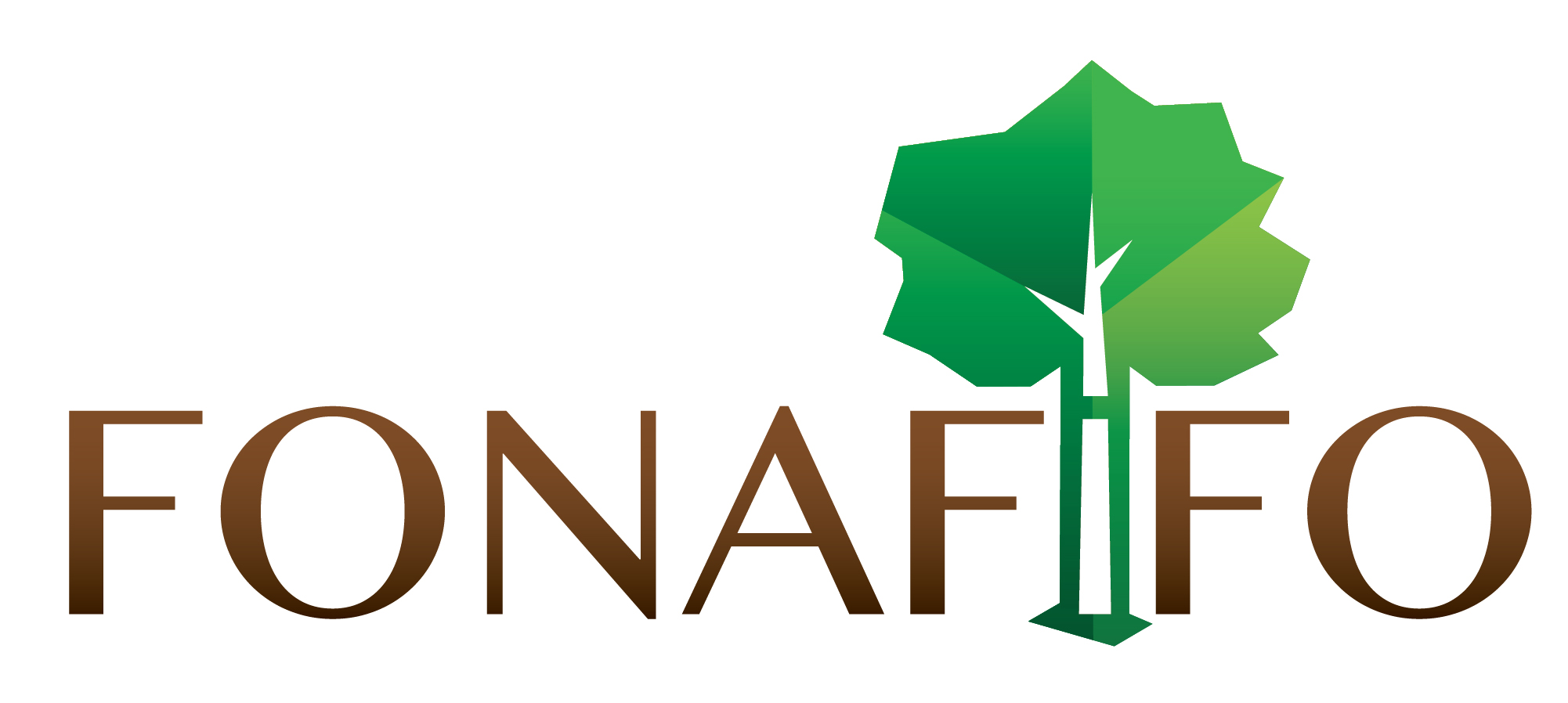 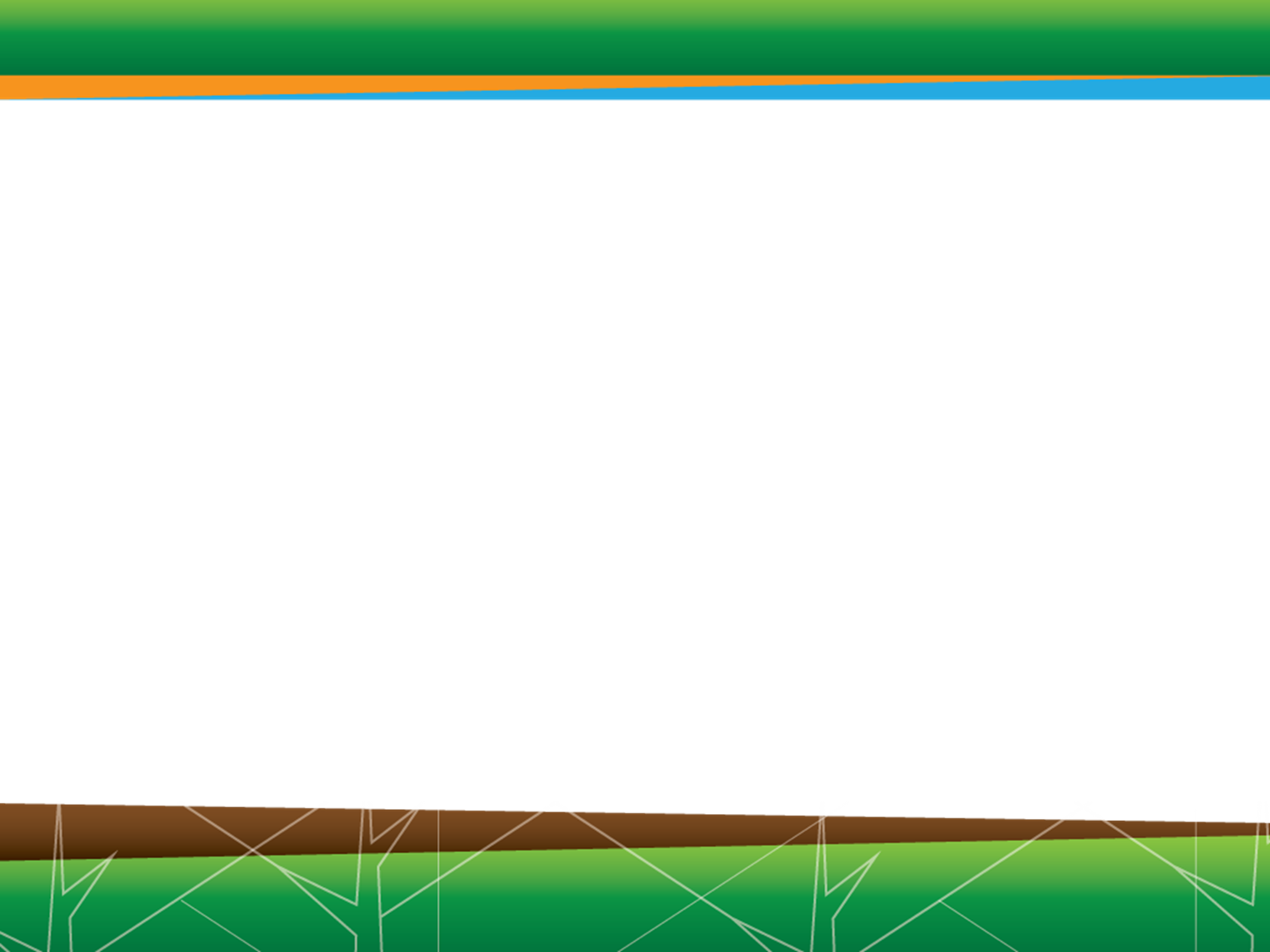 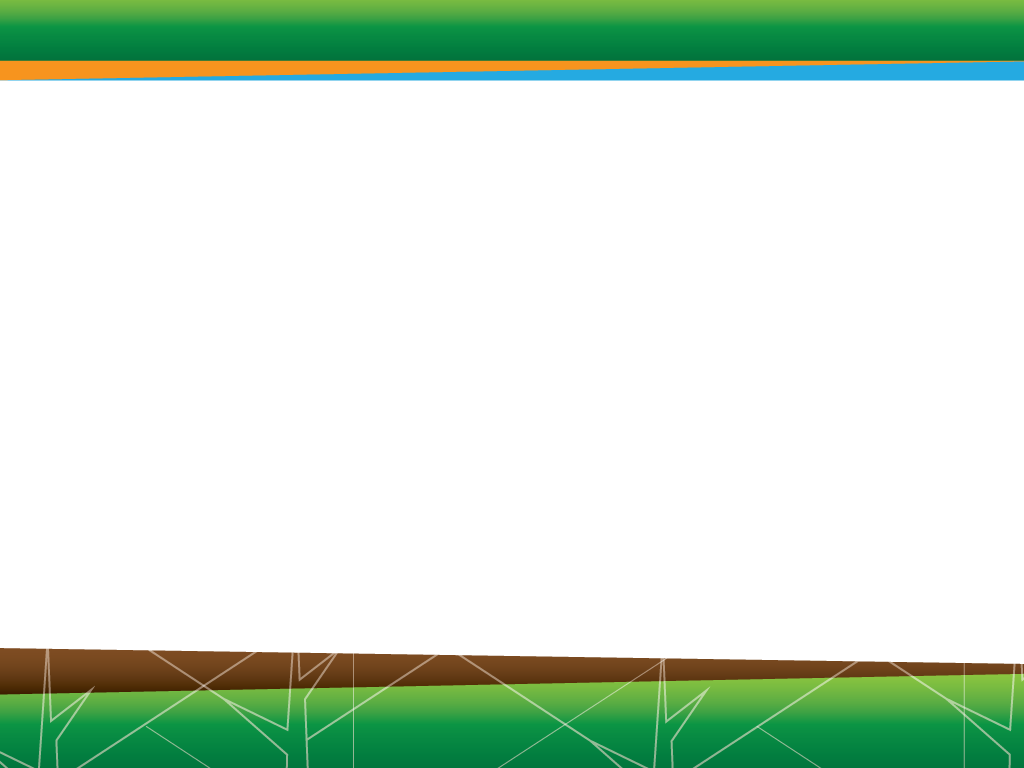 